Тезисы к Отчету о деятельности Контрольно-счетной палаты Забайкальского края за 2021 годДобрый день, уважаемый Юрий Михайлович, уважаемые депутаты и приглашённые на заседание!Слайд 1. Сегодня я представляю Отчет о деятельности Контрольно-счетной палаты Забайкальского края в 2021 году. Все материалы направлены в Законодательное Собрание в установленном порядке, надеюсь, вы с ним ознакомились, поэтому обозначу принципиальные, на наш взгляд, моменты.  Слайд 2.  Одним из важных событий прошлого года стало внесение изменений в федеральное законодательство в части деятельности контрольно-счетных органов, что позволило значительно расширить полномочия внешнего государственного финансового контроля на базовых принципах профессиональной независимости, в том числе  по проведению стратегического аудита; усилен статус должностных лиц контрольно-счетных органов муниципальных образований, теперь они замещают муниципальные должности; уточнён порядок внесения и исполнения представлений; закреплено право на постоянный доступ к государственным и муниципальным информационным системам (и это право нами активно реализуется), а также другие новшества. Соответствующие изменения уже внесены в законы Забайкальского края и проводится активная работа по внесению изменений в муниципальные правовые акты. Слайд 3. Что касается основных показателей деятельности. В 2021 году Палата провела 221 мероприятие. Основным направлением деятельности КСП остается финансовый аудит и контроль. В отчетном году проведено 20 контрольных мероприятий, в ходе которых проверено 65 учреждений, в 50 из них установлены нарушения (это 77% проверенных объектов).Значимой частью нашей работы остается экспертно-аналитическая деятельность, а это 201 мероприятие, направленное на предотвращение возможных нарушений и недостатков. Данному направлению деятельности всегда уделяется особое внимание.В рамках экспертно-аналитической деятельности нами проведено 137 экспертиз проектов законов края, госпрограмм и иных нормативных правовых актов; подготовлено 56 заключений по результатам внешней проверки годовой бюджетной отчетности главных администраторов бюджетных средств. Кроме того, в ходе проведенного анализа по актуальным темам подготовлено 8 аналитических записок.Слайд 4. Следует отметить, что проверками КСП была охвачена значительная часть бюджета. Относительно кассовых расходов бюджета, произведенных в 2021 году, сумма проверенных средств составила более 30,0%. Сумма выявленных нарушений, при этом, составляет 14,7% от общей суммы проверенных средств. Таким образом, можно рассчитать, что каждый 7-ой рубль из проверенных средств был использован с нарушением. Данное обстоятельство не может не тревожить и понуждает нас усиливать контроль за исполнением бюджета по всем направлениям. Слайд 5. При этом, Контрольно-счётная палата осуществляет свою деятельность в тесном сотрудничестве с органами власти и общественностью. Так, Палатой были учтены предложения Счетной палаты Российской Федерации, Губернатора Забайкальского края, депутатов Законодательного Собрания, требования правоохранительных органов и обращения граждан. В 2021 году по поручению депутатов краевого Законодательного Собрания проведено 4 мероприятия, в том числе анализ эффективности реализации региональных проектов «Дорожная сеть» и «Успех каждого ребенка»; дана оценка деятельности Хилокской районной больницы, рассмотрено соглашение концессии с ОАО «Ростелеком».По предложению Счетной палаты Российской Федерации проведено 5 контрольных мероприятий. Три проверки было инициировано со стороны правоохранительных органов и три проверки по обращению граждан. А также было обращение Губернатора края. Слайд 6. Конечно, наша деятельность сопряжена с выявлением разного рода нарушений. По итогам проведенных мероприятий Палата выявила более 800 нарушений на общую сумму 4,6 млрд. рублей. Как и в предыдущие годы, наибольшую долю составляют нарушения, связанные с неэффективным использованием бюджетных средств – это 2 млрд. рублей. Практически все эти нарушения были выявлены при проведении анализа состояния объектов незавершенного строительства и реализации Краевой адресной инвестиционной программы (1,9 млрд. рублей). Так как Палата уже не первый год обращает внимание на проблему в сфере капвложений и «брошенных объектов», то основной причиной нарушений, по нашей оценке, остается недостаточный комплекс мер со стороны органов исполнительной власти по устранению ранее выявленных нарушений, а также разногласий по распределению полномочий в области бюджетных инвестиций.Значительную долю составляют нарушения при исполнении бюджета – это 1,4 млрд. рублей. В числе лидеров - нарушения при использовании субсидий юридическим лицом в сфере топливно-энергетического комплекса (1,3 млрд. рублей) и объектами малого и среднего предпринимательства (25 млн. рублей); а также нарушения по начислению и взысканию арендной платы за использование земельных участков (95 млн. рублей). Контрольно-счётная палата  в условиях ограниченных трудовых ресурсов, слабой материально-технической базы не может гарантировать 100,0%-ный охват проверками бюджетных средств, поэтому применяет риск-ориентированный подход.Слайд 7. По итогам проверок нами было направлено 18 представлений, 20 информационных писем, 11 материалов по нарушениям в сфере закупок. На большинство из них мы получили ответ о принятых мерах по устранению нарушений. Отдельные результаты проверок остаются у нас на контроле. Помимо традиционных представлений и информационных писем, мы направляем рекомендации Правительству края, министерствам и ведомствам, органам местного самоуправления – объектам наших проверок, которые формируем в ходе проведения мероприятий и изучения причин выявляемых нарушений и недостатков. В отдельных случаях вносим предложения и в Счетную палату Российской Федерации, и в федеральные министерства и ведомства. В отчетном году рекомендации и предложения даны по 22 контрольным и экспертно-аналитическим мероприятиям. Мы понимаем, что на выполнение сложных рекомендаций требуется не один год, если это касается изменения нормативных актов и создания новых механизмов, которые будут более эффективны, вместо действующих. Все эти рекомендации также у нас на контроле.В 2021 году в правоохранительные органы направлено 49 материалов, следственными органами возбуждено 8 уголовных дел.Кроме того, по требованию Прокуратуры Забайкальского края специалисты Контрольно-счетной палаты дважды приняли участие в прокурорских проверках.Слайд 8. В прошлом году Палатой подготовлено 137 заключений по результатам экспертизы проектов законов края и иных нормативных правовых актов. В том числе 90 заключений было подготовлено на изменения госпрограмм Забайкальского края. Нет необходимости напоминать, что госпрограммы, по сути, это главные структурные единицы бюджета, именно госпрограммы увязывают его цели, показатели и ресурсы. И в 17,0% заключений КСП сделала вывод необходимости вернуть проекты постановлений Правительства края на доработку. Количество замечаний в заключениях КСП, к сожалению, впечатляет.Мы обращаем ваше внимание, что необходимо принимать действенные меры в данном направлении деятельности. Палата вышла с инициативой внесения изменений в существующий Порядок формирования и реализации госпрограмм. На текущий момент ждём ответа от Министерства планирования и развития края.Слайд 9. Теперь о некоторых результатах наших проверок. Прежде всего, на регулярной основе мы отслеживаем принятие мер, выполнение предложений и рекомендаций по ранее проведенным мероприятиям. Мы видим свою задачу в том, чтобы переломить негативную ситуацию, чтобы добиться решения проблем, которые иногда не решались годами.Так, Палата вновь проверила благоустройство общественных территорий городского округа «Город Чита». На 49 вновь возведённых объектах были выявлены аналогичные нарушения и недостатки, указанные в материалах ранее проведенных проверок. Такие нарушения можно назвать системными. Как показала проверка, городские власти не приняли исчерпывающих мер по устранению выявленных ранее нарушений; количество проблемных объектов на территории городского округа только увеличилось. Материалы по результатам контрольного мероприятия направлены в следственные органы и краевую прокуратуру. Слайд 10. Также мы вернулись к «больной» для региона теме незавершенного строительства, которая у нас на контроле. Палатой проведен анализ мер, принимаемых органами исполнительной власти в части сокращения объектов незавершённого строительства. Как показал аудит, данные ранее Палатой рекомендации исполнены только частично, принимаемые меры не привели к снижению объектов незавершенного строительства, решения затягиваются во времени. Анализ показал незрелость системы осуществления капитальных вложений. В результате часть средств налогоплательщиков расходуется без достижения результатов по улучшению качества жизни населения. Материалы переданы в краевую прокуратуру.Слайд 11. Проверка использования бюджетных средств, направленных на региональный проект «Дорожная сеть», проведена по обращению Законодательного Собрания.По итогам проверки Палата пришла к выводу, что масштабного прорыва в сторону улучшения дорожной сети региона при реализации мероприятий не совершено, хотя все показатели достигаются с перевыполнением плана. Главный вывод проверки в том, что предпочтение отдаётся ремонту, нежели строительству и реконструкции автодорог. Это менее затратно, не требует разработки ПСД и, в то же время, приводит к формальному достижению показателей проекта. Основной причиной является недостаточность финансовых ресурсов для осуществления капиталоёмких работ. Выявлены основные и системные проблемы реализации проекта: недостатки законодательства; отсутствие порядка выбора объектов и открытости принятых решений по проведению дорожных работ; допускаются нарушения законодательства о закупках и недостатки при выборе подрядчиков. В конечном счете это приводит к нарушениям сроков выполнения дорожных работ.В целях решения указанных проблем Палатой даны рекомендации и предложения Правительству края. 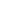 Слайд 12. В сфере нашего особого внимания, конечно, и развитие образования. В 2021 году Палата дала оценку в части создания условий для привлечения негосударственных организаций в сферу дошкольного образования. Как показала проверка, количество дошкольников, получающих образование в частных садах, увеличилось. При этом, в целях более эффективного развития данного механизма Палатой даны предложения и рекомендации по корректировке региональных нормативных правовых актов, содержащие избыточные и неопределённые требования к предпринимателям – получателям господдержки; необходимо принятие комплексных мер для более полного комплектования созданных дополнительных мест, а также по информированию населения о местах в частных детских садах и условиях пребывания в них.Слайд 13. Также мы оценили оказываемые меры государственной поддержки субъектам малого и среднего предпринимательства и реализацию антикризисных мер. Проведённый анализ показал ряд проблем, требующих нормативного правового урегулирования; выявил высокую административную нагрузку при получении господдержки, а также неэффективное использование средств со стороны организаций инфраструктуры поддержки малого и среднего предпринимательства.По результатам аудита Палата сделала вывод, что предпринимаемые государством меры, направленные на поддержку субъектов малого и среднего предпринимательства, являются необходимыми и позволили сохранить сектор малого и среднего предпринимательства в условиях ухудшения экономической ситуации в 2020 году, в том числе на фоне пандемии. Однако снижение финансирования повлечёт риски недостижения целей по увеличению занятых в указанной сфере.Слайд 14. Большое внимание было уделено анализу организации бесплатного горячего питания для всех обучающихся начальных классов, которое по поручению Президента России реализуется на территории страны с 1 сентября 2020 года.Бесплатные горячие завтраки и обеды были организованы во всех забайкальских школах (а это более 500 школ), при этом проверка показала ряд системных недостатков и проблем, которые необходимо устранить.Так,  состояние школьных пищеблоков не в полной мере обеспечивает гигиену и безопасность питания школьников в связи с неудовлетворительным состоянием инфраструктуры: более 50 процентов зданий имеют срок эксплуатации свыше 30 лет, в некоторых из них капитальный ремонт не проводился ни разу, изношено технологическое оборудование для приготовления пищи.Кроме того, установлены факты отсутствия в рационе школьников некоторых видов блюд – а это салаты и свежие овощи; допускается замена отдельных видов продуктов, когда вместо горячего блюда подавали кондитерские изделия - конфеты, шоколад, печенье, вафли, все это является отклонением от стандарта здорового питания школьников.По итогам проведенного мероприятия Палатой даны соответствующие рекомендации Правительству и Министерству образования края. Это только самые основные результаты наших мероприятий. Более подробная информация изложена в материалах, направленных в Законодательное Собрание в течение года.Слайд 15. Чтобы добиваться лучших результатов, в 2021 году мы вели активную работу, направленную, прежде всего, на предупреждение и недопущение нарушений – это основная задача Контрольно-счетной палаты.  Напомню, деятельность Палаты заключается не только в традиционном контроле использования бюджетных ресурсов, но и в осуществлении аудита, направленного на оценку рисков, выявлению системных проблем, а также внесению конкретных предложений и рекомендаций.Все наши мероприятия, проведенные в 2021 году, сопровождались рассмотрением ключевых проблем и рисков, что в дальнейшем способствует совершенствованию государственного управления и максимально эффективному расходованию государственных средств. В связи с этим Палатой проводится постоянная работа по выявлению резервов повышения устойчивости бюджетной системы, оценке влияния различных факторов на финансовую стабильность региона, анализу нормативной правовой базы. Все материалы проведенных мероприятий Палатой рассматриваются на заседаниях Коллегии, на которые мы приглашаем депутатский корпус, представителей Правительства края, органов исполнительной власти, объектов контроля, в целях оперативного рассмотрения и принятия исчерпывающих мер по устранению нарушений. Кроме того, все материалы проведенных мероприятий, в ходе которых выявлены нарушения, были переданы в краевую Прокуратуру для принятия мер прокурорского реагирования, отдельные материалы - в следственные органы.Слайд 16. В последнее время большое значение мы уделяем открытости нашей деятельности в медиа-пространстве. Для этого мы используем все доступные нам инструменты для освещения ситуации в сфере государственного контроля. Открытость и гласность – незыблемые принципы деятельности контрольно-счётных органов, закрепленные в законодательстве всех уровней власти Российской Федерации. Пожалуй, на сегодня самое важное в нашей деятельности – это качественно настроить информационные каналы общения с населением края, для которого мы работаем. Мы готовы взаимодействовать с каждым жителем Забайкальского края, мы уже взаимодействуем с теми, кто нас слышит.  На официальном сайте Палаты размещается информация о проведенных мероприятиях и принятых мерах по устранению нарушений.Контрольно-счётная палата присутствует в социальных сетях, что способствует прямому диалогу с общественностью и более быстрому реагированию на проблемные социальные вопросы.В связи с ростом объема размещаемой информации для жителей региона в социальных сетях существенно увеличилось и количество обращений граждан, которые были рассмотрены Палатой. Вот это моё выступление – тоже способ раскрытия информации о Контрольно-счётной палате, прямой разговор с представителями населения Забайкальского края. Слайд 17. Уважаемые депутаты! Пользуясь случаем, хочу сегодня отметить работу специалистов Контрольно-счетной палаты. В этом году Палата приняла участие в конкурсе «Лучший финансовый контролёр Российской Федерации», впервые проводимом Счетной палатой Российской Федерации по итогам работы за 2021 год. Проведённое специалистами КСП Забайкальского края контрольное мероприятие по вопросу обеспечения жильем детей-сирот заняло первое место среди контрольно-счетных органов субъектов Дальневосточного федерального округа. Глубина проведенного анализа, качество подготовки материалов, полнота и обоснованность выводов по результатам контрольного мероприятия позволяют нам надеяться на победу. А также подкрепляют нашу убежденность в своей правоте. Мы верим, что наш труд не напрасен!Слайд 18. Теперь о планах и задачах на текущий и последующие годы.Одним из важных событий будет проведение совместно со Счетной палатой Российской Федерации стратегического аудита, который применяется в целях оценки реализуемости, рисков и результатов достижения целей социально-экономического развития. Также, приоритетным в текущем году остается осуществление анализа принятых органами власти мер, направленных на устранение ранее выявленных нарушений и недостатков. Этот вид контроля неизбежен на всей территории края, в этом мы видим своё особое предназначение. Кроме того, в текущем году в большей степени будет сделан акцент на решении социально значимых проблем. Вернёмся в этом году к теме переселения граждан из аварийного жилья; к сфере твёрдых коммунальных отходов; к модернизации коммунальной инфраструктуры; вопросам управления государственным имуществом и другим актуальным темам.Планируется продолжить тесное взаимодействие с нашими партнёрами - муниципальными контрольно-счетными органами, в части проведения совместных и параллельных мероприятий в рамках работы Совета КСО Забайкальского края.Важным направлением в целях достижения результатов является совершенствование работы Палаты. Прежде всего - это обучение и профессиональная переподготовка сотрудников. В текущем году уже продолжена практика обучения сотрудников КСП по таким направлениям, как строительное производство и сметное дело.Слайд 19. Как видите, мы осваиваем новые направления, в полном объеме реагируем на ваши запросы, мы открыты для вас, готовы дополнительно участвовать в заседаниях комитетов Законодательного Собрания, давать оценки, комментарии по ряду материалов, решать вопросы и проблемы общими совместными усилиями. Спасибо, что вы отзываетесь на наши приглашения и участвуете в обсуждении материалов проверок на Коллегиях КСП, заинтересованы в принятии решений по внесению изменений в законодательство по результатам наших мероприятий.Контрольно-счетная палата продолжает активно работать и выступать партнёром Законодательного Собрания и Правительства Забайкальского края.Слайд 20. Спасибо за внимание!